9º Ano do Ensino Fundamental II - A(   )  Data: __/__/2014 – 1º Bimestre	Avaliação Bimestral de ArteProfessor: Leia com atenção:Elabore suas respostas com frases completas à caneta azul ou preta.Caso haja cálculos matemáticos, utilize lápis e deixe-os registrados na folhaUtilize, se necessário, o verso desta folha para as respostas.Questão rasurada, questão anulada!!!!!!Proibido o uso de corretivos líquidos ou em fita.Questões:O que foi o entrudo? (1,5)Resposta: Entrudo foi o nome que recebeu inicialmente a festa do carnaval no Brasil. Foi uma festa de muita sujeira e molhação, onde os negros festejavam nas ruas sujando-se uns aos outros enquanto a elite festejava em suas casas de forma mais organizada.Tarsila do Amaral foi vista como uma das pintoras brasileiras mais importantes da primeira fase do movimento modernista brasileiro. Durante sua vida, a artista utilizou diversos temas diferentes em suas obras. Quais eram os temas mais utilizados por Tarsila do Amaral?(1,5)Resposta: Tarsila do Amaral utilizava em suas obras em sua maioria temas relacionados a sua infância, que passou em uma fazenda de café, mais tarde devido sua preocupação com as questões sociais começou a retratar em suas obras, temas sociais como por exemplo na obra “Os operários”.Tarsila do Amaral em 1928 presenteou seu marido Oswald de Andrade com o quadro Abaporu, uma obra que posteriormente ficou muito famosa, onde predominam as cores caipiras. Quais são as cores que podem ser consideradas como “cores caipiras”? Por que elas recebem este nome?(1,0)Resposta: As cores como vermelho, laranja, amarelo, verde e azul são denominadas pela artista como cores caipiras, pois remetem a paisagem da fazenda, são cores que lembram este ambiente caipira.O quadro “Operários” de Tarsila do Amaral apresenta um tema social. O que a artista quis representar nesta obra com tantas pessoas com rostos sobrepostos e tristes?(2,0)Resposta: A pintura retrata o momento da industrialização brasileira, principalmente, a paulistana. Com Getúlio Vargas, o País passou a se industrializar e a classe operária começou a surgir. No quadro os operários são apresentados com os rostos sobrepostos, o que remete à massificação do trabalho e às condições precárias de vida nas cidades. Diversas etnias aparecem na obra, fazendo menção à migração de diferentes locais do Brasil e do mundo para as grandes metrópoles. A expressão dos operários representados passa ao espectador a sensação de tristeza, indiferença e cansaço. Esses sentimentos representam as péssimas condições de trabalho às quais os migrantes estavam submetidos, assim como remetem à falta de perspectiva que predominava no contexto de opressão da Era Vargas. 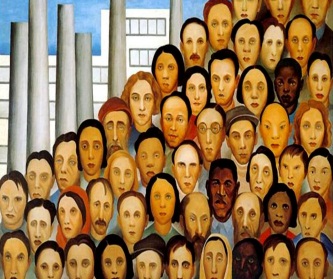 Geralmente a arte de ver é entendida como a atividade humana ligada a manifestações de ordem estética. A definição de arte varia de acordo com a época e a cultura. O que é preciso para se apreciar uma obra de arte?(1,0)Resposta: Para se apreciar uma obra de arte, é preciso fazê-lo com o coração. O apreciador deve destituir-se de qualquer tipo de valor pré-concebido para poder apreciar uma obra de arte. Dessa forma, através dos sentimentos, do coração, da emoção é mais fácil se conectar com a ideia do artista, da essência. Mas para analisar/apreciar uma obra de arte, também é fundamental que se tenha conhecimento sobre o a vida do artista e a época em que viveu. Francisco Rebolo nasceu em São Paulo em 1902 e foi um importante artista brasileiro que se destaca por ter realizados diferentes trabalhos no decorrer de sua vida. Quais foram os principais trabalhos realizados por Francisco Rebolo no decorrer de sua vida?(2,0)Resposta: No decorrer de sua vida Francisco Rebolo realizou diversas atividades: pinturas decorativas em residências e igrejas, onde era comum a pintura rococó, cheia de floreados e exageros; foi jogador de futebol (desenhou o brasão definitivo do time do Corinthians); fez pinturas com modelos vivos; pintou quadros com paisagens dos subúrbios e pequenas cidades vizinhas de São Paulo.Assinale a alternativa que apresente temas retratados nas pinturas de Francisco Relolo.(1,0)Francisco Rebolo retratava em suas pinturas as dores e o sofrimento do povo brasileiro, pintando os arredores, os limites de sua cidade, os subúrbios de casas simples. Tudo isso com a simplicidade, dedicação e técnica.Francisco Rebolo retratava em suas pinturas a gente e as cores do Brasil, paisagista por excelência pintou os arredores, os limites de sua cidade, os subúrbios de casas simples. Tudo isso com a simplicidade, dedicação e técnica.Francisco Rebolo retratava em suas pinturas as festas populares do Brasil, realizou diversas exposições coletivas que chama a atenção dos principais críticos atuantes na época.Francisco Rebolo retratava em suas obras diferentes temas relacionados a sua trajetória no futebol brasileiro, realizou diversas exposições coletivas que chama a atenção dos principais críticos atuantes na época.Francisco Rebolo retratava em suas obras temas relacionadas as tendências sociais da época. Fazia fortes críticas ao sistema capitalista e aos abusos do governo em suas pinturas simples, porém com forte significado.